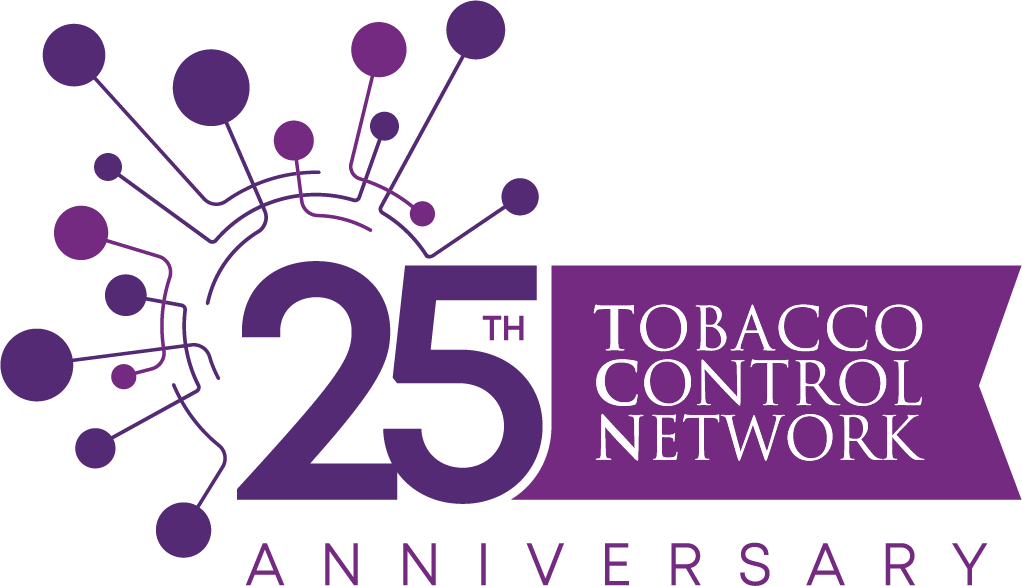 Celebrating 2019 as the 25th anniversary of TCNsupporting state and territorial tobacco controlhttp://www.tobaccocontrolnetwork.org